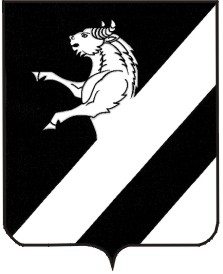 КРАСНОЯРСКИЙ КРАЙАЧИНСКИЙ РАЙОН ПРИЧУЛЫМСКИЙ СЕЛЬСКИЙ СОВЕТ ДЕПУТАТОВ 

РЕШЕНИЕ 00.12.2016                                    п. Причулымский                                № 00-00РО внесении изменений  в решение Причулымского сельского Совета депутатов от 24.11.2015 № 5-13Р «Об утверждении Порядка увольнения (освобождения от должности) в связи с утратой доверия лиц, замещающих муниципальные должности на постоянной основе»В целях приведения в нормативных правовых актов Причулымского сельского Совета депутатов в соответствие с действующим законодательством,  руководствуясь статьями  20, 24 Устава Причулымского сельсовета Ачинского района Красноярского края, Причулымский сельский  Совет депутатов  РЕШИЛ:1. Внести в решение Причулымского сельского Совета депутатов от 24.11.2015 № 5-13Р «Об утверждении Порядка увольнения (освобождения от должности) в связи с утратой доверия лиц, замещающих муниципальные должности на постоянной основе» (далее - Решение) следующие изменения:1.1. в наименовании Решения слова «на постоянной основе» исключить;1.2. в пункте 1 слова «на постоянной основе»  исключить.2. Внести в Порядок увольнения (освобождения от должности) в связи с утратой доверия лиц, замещающих муниципальные должности на постоянной основе, утвержденный  решением Причулымского сельского Совета депутатов от 24.11.2015 № 5-15Р (далее - Порядок) следующие изменения:2.1. в наименовании Порядка слова «на постоянной основе» исключить;2.2. в пункте 1 по тексту слова «на постоянной основе» исключить;2.3. в пункте 2 по тексту слова «на постоянной основе» исключить;2.4. в абзаце первом пункта 3 слова «на постоянной основе» исключить;2.5. в пункте 6:- в абзаце первом слова «ведущим» исключить;- в подпункте 2 слова «на постоянной основе» исключить;2.6. в абзацах втором, третьем, четвертом подпункта 2 пункта 7  слова «на постоянной основе» исключить; 2.7. в пункте 9 слова «на постоянной основе» исключить.3. Контроль за исполнением настоящего Решения возложить на постоянную комиссию по экономической и бюджетной политике, муниципальному имуществу, сельскому хозяйству, землепользованию и охране окружающей среды.4. Настоящее решение вступает в силу со дня, следующего за днем его официального опубликования в информационном листе «Причулымский вестник» и подлежит размещению на официальном сайте администрации Причулымского сельсовета Ачинского района: http://adm-prichulim.gbu.su/.Председатель Причулымского сельского Совета депутатов                                        О.Г.Дражник«___»___________________2016г.     Глава Причулымского сельсовета                                      Т.И.Осипова      «___»_________________2016г.